PRÓ-REITORIA DE PÓS-GRADUAÇÃO, INICIAÇÃO À PESQUISA E EXTENSÃO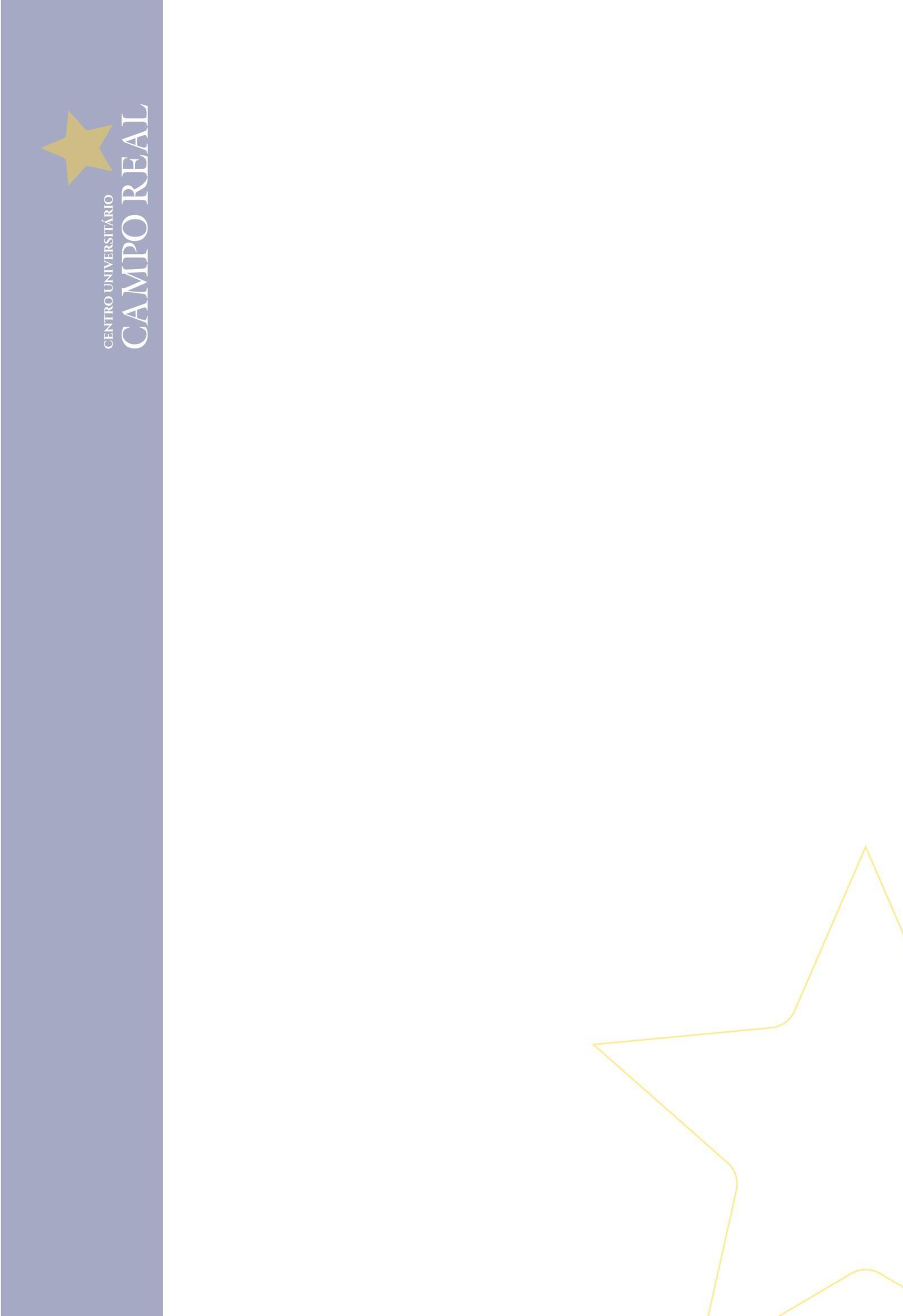 PROGRAMA DE MONITORIA ACADÊMICO-CIENTÍFICA REGISTRO DE PRESENÇA DO MONITORGuarapuava, ___ de _______________ de ______________________________________________________________Coordenação do Curso de XXXXXXXXXXXX.MONITORMONITORMONITORMONITORMONITORNome do Monitor:Nome do Monitor:Nome do Monitor:Nome do Monitor:RA no:Curso:Curso:Curso:Curso:Local da monitoria:Disciplina:Disciplina:Disciplina:Disciplina:Horário da monitoria: Telefones: Telefones: Telefones: Telefones: Telefones: Categoria da Monitoria: (  ) Remunerada   (  ) Voluntária  Categoria da Monitoria: (  ) Remunerada   (  ) Voluntária  Categoria da Monitoria: (  ) Remunerada   (  ) Voluntária  Categoria da Monitoria: (  ) Remunerada   (  ) Voluntária  Categoria da Monitoria: (  ) Remunerada   (  ) Voluntária  PROFESSOR(A) ORIENTADOR(A) DA MONITORIAPROFESSOR(A) ORIENTADOR(A) DA MONITORIAPROFESSOR(A) ORIENTADOR(A) DA MONITORIAPROFESSOR(A) ORIENTADOR(A) DA MONITORIAPROFESSOR(A) ORIENTADOR(A) DA MONITORIANome do Professor(a):Nome do Professor(a):Nome do Professor(a):Nome do Professor(a):Nome do Professor(a):Disciplina: Disciplina: Disciplina: Disciplina: Disciplina: Email: Email: Email: Telefone: Telefone: REGISTRO DAS ATIVIDADESREGISTRO DAS ATIVIDADESREGISTRO DAS ATIVIDADESREGISTRO DAS ATIVIDADESREGISTRO DAS ATIVIDADESData da monitoriaCarga horáriaAtividade(s) desenvolvida(s)Atividade(s) desenvolvida(s)Atividade(s) desenvolvida(s)Monitor(a) Professor(a) Supervisor(a) 